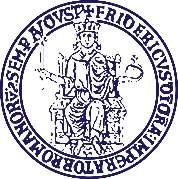 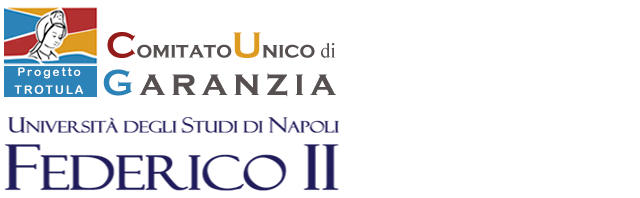 PREMIO COMITATO UNICO DI GARANZIA UNIVERSITA’ DEGLI STUDI DI NAPOLI FEDERICO II Iscrizione al Contest fotografico 2020(da inviare all’indirizzo premiocugfedericosecondo@gmail.com 
debitamente compilato, firmato e scannerizzato)Il/La sottoscritto/a  (Cognome e Nome) ____________________________________nato a (luogo di nascita)_________________________________________________il (data di nascita)______________________________________________________codice fiscale_________________________________________________________nella qualità di (studente, docente, ricercatore, personale tecnico-amministrativo) ____________________________________________________________________chiede l’iscrizione al Contest fotografico bandito dal Comitato Unico di Garanzia Federico II per l’anno 2020 e invia all’indirizzo di posta elettronica premiocugfedericosecondo@gmail.com la fotografia nel formato richiesto, intitolata:(nome della fotografia)_____________________________________________________________________________________________________________________A tale scopo dichiara:di non avere vincoli di parentela o di affinità con i componenti della Commissione Giudicatrice;di presentare soltanto una fotografia;che la fotografia presentata è originale e inedita;di poter essere contattato/a al nr telefonico: _______________________________e/o all’indirizzo di posta elettronica: _____________________________________la presa visione e l’accettazione integrale e incondizionata del bando. Luogo e data_______________________Firma___________________________